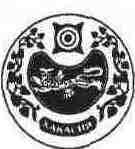 ПОСТАНОВЛЕНИЕ      « 18 »  сентября  2023 г.                                                                                   №   43-П                                                                    аал РайковО начале отопительного периода 2023-2024 гг.на территории Райковского сельсоветаВ связи с установившейся среднесуточной температурой наружного воздуха, необходимой для начала отопительного сезона на территории администрации Райковского сельсовета,  в соответствии с п. 11, 12 ч. 1 ст. 15 Федерального закона от 06.10.2003г. № 131-ФЗ «Об общих принципах организации местного самоуправления в Российской Федерации» (с последующими изменениями), со ст. 12 «Правил предоставления коммунальных услуг гражданам», утвержденным постановлением Правительства Российской Федерации № 307 от 23.05.2006г. «О порядке предоставления коммунальных услуг гражданам» (с последующими дополнениями)ПОСТАНОВЛЯЮ:Рекомендовать руководителям учреждений образования и здравоохранения, расположенных на территории Райковского сельсовета, открыть начало отопительного сезона 2023-2024 гг. в учреждениях образования и здравоохранения с 18.09.2023 г.В подведомственных учреждениях культуры Райковского сельсовета начало отопительного сезона установить с 19.09.2023 года. В администрации Райковского сельсовета начало отопительного сезона установить с 02.10.2023 года. Руководителям учреждений социальной сферы Райковского сельсовета:- принять исчерпывающие меры по обеспечению топливом подведомственных котельных;-  обеспечить температурный режим в помещениях согласно санитарным нормам.5.   Главному бухгалтеру Райковского сельсовета (Понамаревой С.В.):- обеспечить финансирование индивидуальных тепловых пунктов администрации Райковского сельсовета, подведомственного учреждения и его филиала, на приобретение  и доставку твердого топлива на основании заявок и в соответствии с нормами потребления.       6.  Специалисту 1-ой категории администрации Райковского сельсовета  (Силиной А.В.)- довести настоящее постановление до всех руководителей учреждений.7.  Разместить (опубликовать) настоящее постановление на официальном сайте    Райковского сельсовета в сети Интернет.8.   Контроль за исполнением данного постановления оставляю за собой.ГлаваРайковского сельсовета                                                             В.Ю. Нечкин                                    РОССИЯ ФЕДЕРАЦИЯЗЫХАКАС РЕСПУБЛИКААUБАН ПИЛТIРI АЙМАХРАЙКОВСКАЙ ААЛ ЧJБIУСТАU-ПАСТААРОССИЙСКАЯ ФЕДЕРАЦИЯРЕСПУБЛИКА ХАКАСИЯУСТЬ-АБАКАНСКИЙ РАЙОНАДМИНИСТРАЦИЯ РАЙКОВСКОГО СЕЛЬСОВЕТА